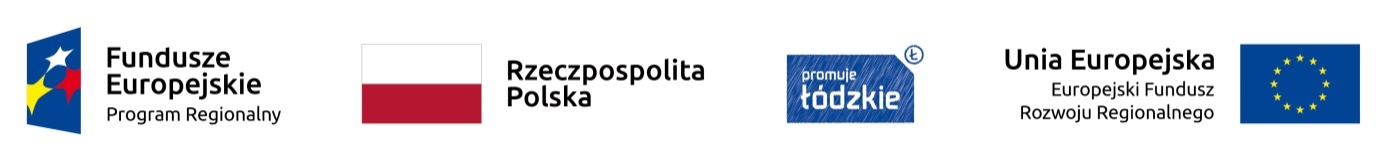 Projekt Zespołu Szkół Centrum Kształcenia Rolniczego im. Jadwigi Dziubińskiej w Zduńskiej Dąbrowie„Nauczanie rolnicze XXI wieku - absolwent na rynku pracy”współfinansowany  ze środków Europejskiego Funduszu Społecznegow ramach Regionalnego Programu Operacyjnego Województwa Łódzkiego na lata 2014 – 202020.11.2019  godz.:  17:30Autor: Zofia RosaZaktualizowana lista uczestników zakwalifikowanych na kurs groominguw ramach Projektu nr RPLD.11.03.01-10-0021/18-00, pn. „Nauczanie rolnicze XXI wieku - absolwent na rynku pracy” współfinansowanego ze środków Europejskiego Funduszu Społecznego w ramach Regionalnego Programu Operacyjnego Województwa Łódzkiego na lata 2014 –2020termin rozpoczęcia zajęć -  25.11. 2019Lp.Nazwisko i imięKlasaŻakieta JakubIVTWWodras WeronikaIV TWKawecka NataliaIII TWGrzelak AnnaIII TWGrobelska WeronikaII TWPietrzykowska AleksandraIII TWWoźniak JuliaIII TWBuczek IzabelaIII TWKamińska KatarzynaII TWGaworska WeronikaII TWPietrzak AnnaII TWKrysiak WiktoriaII TWSobczak JuliaIII TWMusialik KlaudiaIII TWKubecka WiktoriaIII TW